Färdtjänst Skaraborg från 2022-01-10Färdtjänst är en komplement till kollektivtrafiken som beviljas efter individuell prövning, enligt lagen om färdtjänst. Du kan beviljas färdtjänst om du har en funktionsnedsättning som gör att du har väsentliga svårigheter att förflytta dig på egen hand eller att resa med allmänna kommunikationer. Det finns olika alternativ, beroende på funktionsnedsättningen, hur du kan resa med färdtjänsten. Ett färdtjänsttillstånd kan vara så beviljat att delar av resan sker med allmänna kommunikationer. Resan samordnas med andra resenären och gör inga stoppunder resan.Vem kan få färdtjänst?Färdtjänst beviljas av den kommun där du är folkbokförd. Det är funktionsnedsättningen som avgör om du kan få färdtjänst. Funktionsnedsättningen ska ha en varaktighet om minst tre månader. Avsaknad av körkort, hög ålder eller att det inte finns bussförbindelser är inte något skäl till att beviljas färdtjänst. Vill du ansöka om färdtjänst vänd dig till färdtjänsthandläggaren i din kommun.FärdtjänsttillståndetFärdtjänsttillståndet är personligt och får inte användas på annat sätt än beslutat.Du måste vid resa kunna visa upp giltig legitimation. Om det sker förändringar i ditthälsotillstånd eller om du ska flytta ska kommunens färdtjänsthandläggare kontaktas.Om du flyttar till en annan kommun upphör färdtjänsttillståndet att gälla.Återkallande av tillståndOm tillståndet missbrukas eller sakförhållanden förändras kan tillståndet återkallas.När kan du åka färdtjänst?Du kan resa med färdtjänst alla dagar kl. 05.00-02.00.Vad kostar en färdtjänstresa?Priserna gäller från 2022-01-10Priset på färdtjänstresan avgörs av hur många kommuner resan går genom.Betalning sker innan påbörjad resa. Betala kontant (med så jämna pengar som möjligt) eller med något av de vanligaste bankkorten.Ungdom är man fram till dagen man fyller 20 år.Så här går det till att resa med färdtjänst
BeställningBeställ resan i god tid, tidigast 14 dagar och senast en timma före önskad avresa.Personuppgifter som du lämnar när du beställer resan behandlas i enlighet medVästtrafiks integritetspolicy.BetalningDu betalar din färdtjänstresa innan resan startar (kontant eller med de vanligaste bankkorten). Priset beror på hur många kommuner resan går genom.Utrustning och bagageDu får ta med dig det hjälpmedel som du behöver för att resa, t.ex. rollator eller rullstol samt bagage motsvarande en kasse i varje hand eller en resväska.Chauffören hjälper digDu kan få hjälp att ta dig till och från porten, att ta dig in och ur bilen, att få av och på säkerhetsbältet och att ta hand om ditt förflyttningshjälpmedel och bagage.Ledsagare, medresenär & husdjurOm du har behov av mer hjälp i bilen under färden än vad chauffören kan bistå med, kan du få rätt till ledsagare i ditt färdtjänsttillstånd. Du ansöker om detta hos din färdtjänsthandläggare. Ledsagaren reser utan avgift och ska alltid påbörja och avsluta sin resa på samma adress som du. Ledsagaren får själv inte ha tillstånd till färdtjänst. Du får ta med dig en medresenär på resan. Medresenären ska alltid påbörja och avsluta resan på samma adress som du.Medresenären betalar egenavgift enligt  gällande färdtjänsttaxa.Ledar- och assistanshund följer med utan kostnad. Övriga husdjur får inte följa med.Avbeställning av resaOm resan inte blir av ska den avbeställas minst en timma före resan skulle påbörjats. Vid sen eller utebliven avbeställning kan kommunen ta ut en avgift på 200 kr per tillfälle.Resa i annan kommunOm du har frågor om resor i en kommun utanför ditt färdtjänstområde, kontakta kommunens färdtjänsthandläggare.RiksfärdtjänstresaRiksfärdtjänstresa beviljas efter prövning enligt lagen om Riksfärdtjänst och sker i första hand med allmänna kommunikationer. (t.ex. tåg och buss). Beviljad färdtjänst berättigar inte automatiskt till riksfärdtjänst. Mer information finns hos färdtjänsthandläggaren.SjukresaVid frågor om sjukresor kontakta Kundtjänst Sjukresor på telefon 010-47 32 100.Arbets- eller utbildningsresaFör arbets- eller utbildningsresor krävs ett särskilt tillstånd som utfärdas av färdtjänsthandläggaren efter individuell prövning.Så här beställer du färdtjänstVia telefon:020-91 90 90 (måndag–fredag kl. 6-22, helg kl. 8–22).Via webben:vasttrafik.se/bokaresaVia app:Ladda ner appen ”Västtrafik Boka resa” i Google Play eller App Store.Avbokning/ändring:Dygnet runt via telefon, webb eller app.Vid beställning uppge:Namn, personnummer, telefonnummer, var du vill åka från och till, när du vill åka och vara framme, om någon reser med dig, om det är färdtjänst, arbetsresa eller annat, om du har något förflyttningshjälpmedel.Vid försening:Om bilen är mer än 10 minuter sen, ring: 020-91 90 90.Lämna synpunkter:Om du har en synpunkt, ring: 020-91 90 90 eller mejla: synpunkt.anrop@vasttrafik.se.Var beredd att visa upp giltig legitimation.Vart får jag resa?Du som har färdtjänst utan begränsningar i Skaraborg får resa till/från/inom/mellan: Kommunerna i Västra Götaland.Samt till och från de angränsande kommunerna:Askersund, Habo, Kristinehamn, Laxå, Mullsjö, 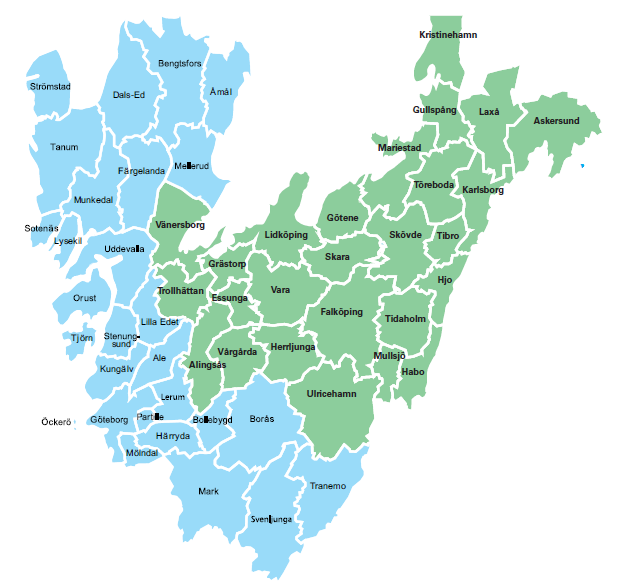 Enkel resa inom VuxenUngdomEn zon6650Två zoner11687Tre zoner166125Fyra zoner265199Fem zoner364273Sex zoner463347Sju zoner562422Åtta zoner eller flera661496